Lenguaje. Grado 2.  Guía: 8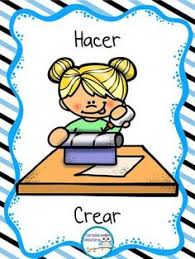 Sinónimos y AntónimosDBA: expresa sus ideas atendiendo a las características de la situación comunicativa (interlocutores, intenciones y contextos).Indicadores de desempeñoConceptual: reconozco la semejanza entre ciertos grupos de palabras, como son los sinónimos y los antónimos.Emplea los campos semánticos.Procedimental: empleo los campos semánticos para diferenciar las palabras sinónimas y antónimas.Actitudinal: pongo  a prueba mis capacidades para demostrar lo aprendido sobre los sinónimos y los antónimos.ACTIVIDAD BÁSICATrabajo individualObservo las parejas de imágenes y leo las preguntas. Luego, respondo.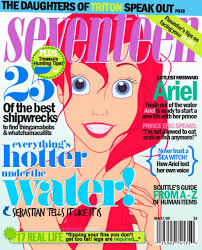 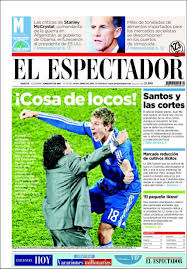 ¿En qué se parecen estas imágenes?______________________________________¿En qué se diferencian estas imágenes?__________________               __________________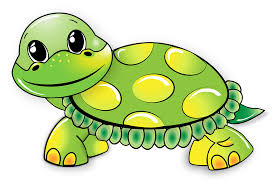 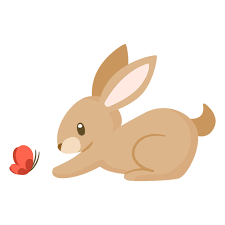 ¿En qué se parecen estas imágenes?______________________________________¿En qué se diferencian estas imágenes?__________________               __________________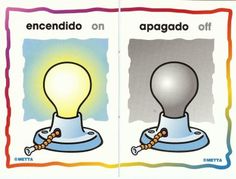 ¿En que se parecen estas dos palabras?  	_________________¿En qué se diferencian?                  _________________CUENTO PEDAGÓGICOTrabajo individualLeo con atención el significado de las palabras sinónimas y las palabras antónimas.Luego escribo en mi cuaderno estos significados.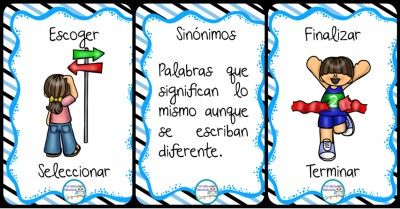 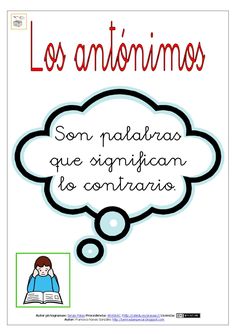 Para entender mejor aquí van unos ejemplos:Sinónimos                                             Antónimos                                              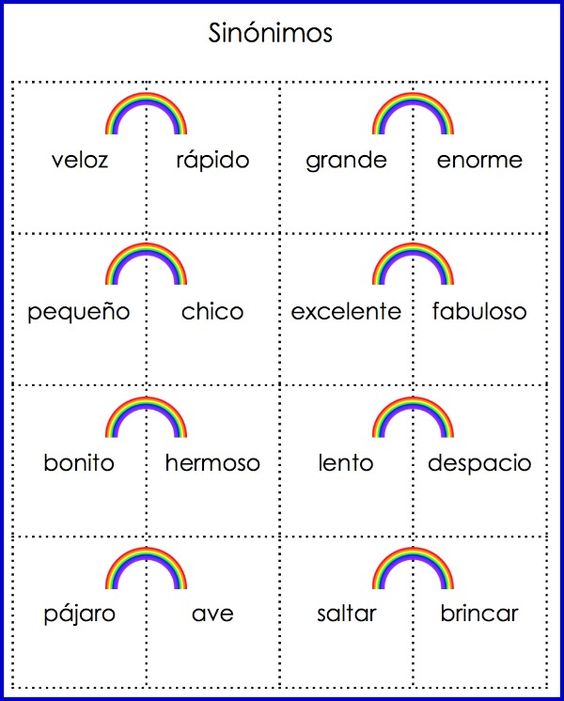 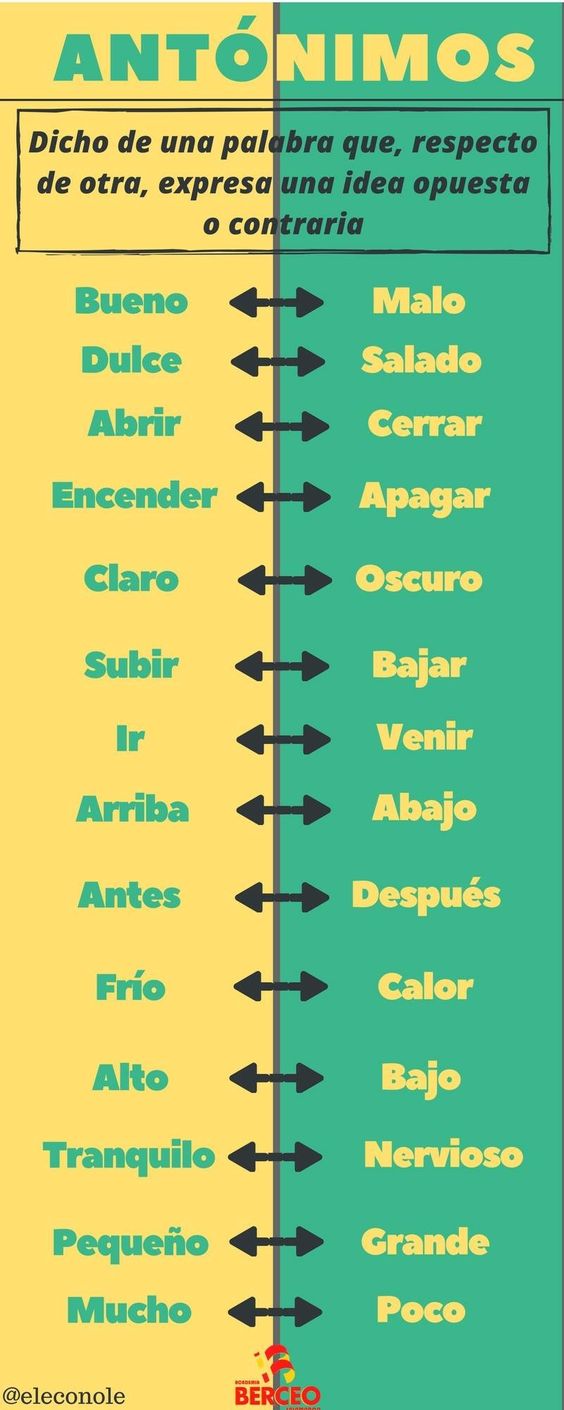 ACTIVIDAD DE PRÁCTICATrabajo individualLeo el texto y escribo un sinónimo para cada palabra resaltada.Aprender juntosÉrase una vez una niña muy linda, con el pelo largo y hermoso como el de una muñeca.A ella le gustaba jugar, pero estaba siempre muy sola, no tenía amigos.Un día se puso a pensar porque nadie quería jugar con ella, y descubrió que era porque nunca compartía sus juguetes con los demás.Entonces, conversó con su mamá y le pidió un consejo, su mamá le dijo: “aprende a compartir con los demás y todos querrán jugar contigo”.¿Qué crees que sucedió?Linda __________            Largo ________             Hermoso _______Pensar _________           Descubrió ________       Conversó _______Compartir _______           Sucedió ________Leo el texto y escribo un antónimo para cada palabra resaltada.Felipe y los granjerosEn un tiempo no muy lejano, y en un lugar que a lo mejor conoces, Felipe ayudaba a los demás granjeros que plantaban semillas de girasol.Lejano _______            Conoces _______            Ayudaba _______Plantaban _______Marco con una X el sinónimo de las siguientes palabras. Recuerdo que…Sinónimo es la palabra que tiene el mismo significadoDonar                                    Costoso                                 MirarVolver                              a. Malo                                a. ObservarPedir                                b. Bello                                 b. CiegoRegalar                            c. Caro                                  c. HablarCaminar                                 Saltar                                     CelebrarSaltar                             a. Caminar                             a. FestejarAndar                             b. Correr                                b. AplaudirBrincar                            c. Brincar                              c. LlorarMentira                                   Decir                                       PeleaEngañar                           a. Verso                                 a. AmistadVerdad                              b. Escritura                            b. GritarMaldad                             c. Hablar                                c. GrescaMarco con una X el antónimo de las siguientes palabras.Recuerda que…Los antónimos son palabras que tienen el significado contrario.     Avanzar                                   Caerse                                  DíaCorrer                             a. Tirarse                            a. NocheRetroceder                      b. Llorar                            b. TardeDetener                           c. Subirse                           c. AmanecerLento                               d. Levantarse                     d. Madrugada         Calor                                           Apagar                                       HablarFrio                                  a. Oscuridad                        a. DialogarNieve                               b. Luz                                   b. CallarInvierno                           c. Prender                            c. ConversarHelado                             d. Asustar                            d. GritarHúmedo                               Derecho                                   LeerMojado                           a. Lado                                     a. EscribirAzul                                b. Izquierda                              b. CaminarLluvioso                          c. Brazo                                   c. SaltarSeco                               d. Costado                                d. Repasar             ACTIVIDAD DE APLICACION	Trabajo individualRecuerdo lo aprendido, observo las imágenes y dibujo a la derecha de cada una el sinónimo y a la izquierda el antónimo.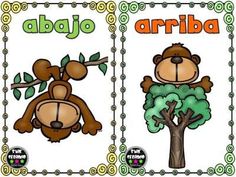 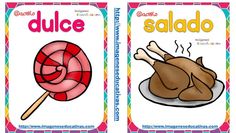 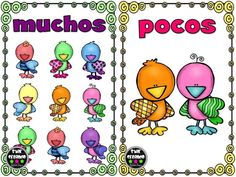 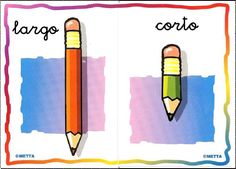 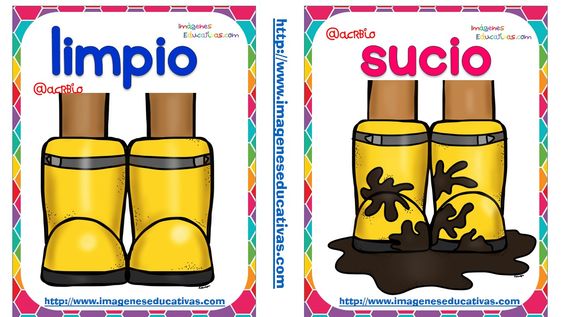 Con una línea uno las palabras sinónimasProfesor                                                                           AlmohadónCura                                                                                  AutomóvilMundo                                                                              FotografíaCojín                                                                                  MaestroRetrato                                                                               PlanetaCoche                                                                                SacerdoteCon una línea uno las palabras antónimas.Malo                                                                               CalienteFrio                                                                                   NuncaSiempre                                                                            NoRespuesta                                                                         BuenoSí                                                                                      PreguntaFuerte                                                                               DébilMiro las imágenes, les doy un orden y escribo la historia en mi cuaderno.                                                                                 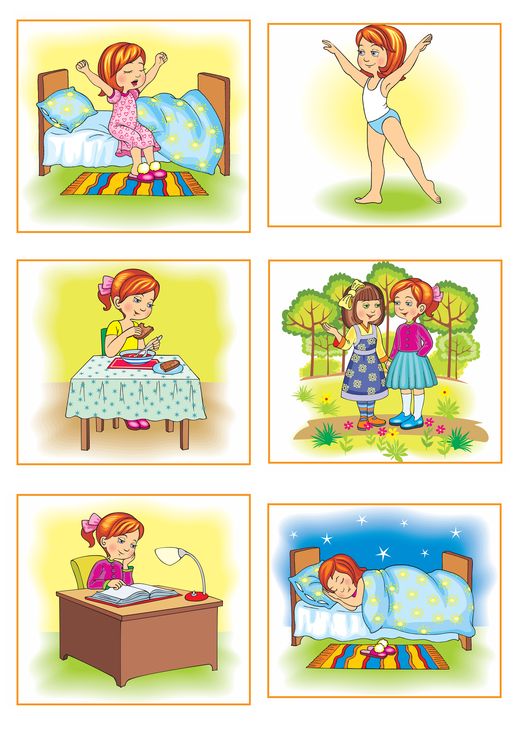 ¡Para que te quede más fácil! Escribo cada parte de la historia en el orden que escogí, así:1	Lucia acaba de despertar en un día soleado.2	___________________________________.3	___________________________________.4	__________________________________.5        __________________________________. Luego escribo los sinónimos de las palabras:Movimiento    ______________Trabajo          ______________Hambre         ______________Amistad         ______________Luego escribo los antónimos de las palabras:Estudio ______________Despertar ____________Alimento _____________Compartir _____________¡¡Has sabido terminar la guía… muy bien, felicitaciones!!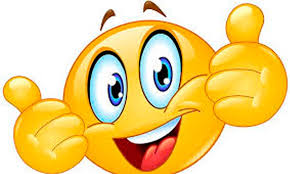 Referenteshttps://www.google.com.co/search?q=imagenes+animadas+de+revistas&tbm=isch&ved=2ahUKEwi9qebcs9npAhU0ZTABHVvoDmQQ2-cCegQIABAA&oq=imagenes+animadas+de+revistas&gs_lcp=CgNpbWcQAzICCAA6BAgjECdQ8fAuWJunL2CduC9oAHAAeACAAacCiAHMIZIBBjAuMjIuM5gBAKABAaoBC2d3cy13aXotaW1n&sclient=img&ei=ZCzRXr3nArTKwbkP29C7oAY&gl=co&hl=es-COhttps://www.google.com.co/search?q=imagenes+animadas+de+periodicos+colombianos&tbm=isch&ved=2ahUKEwi9qebcs9npAhU0ZTABHVvoDmQQ2-cCegQIABAA&oq=imagenes+animadas+de+periodicos+colombianos&gs_lcp=CgNpbWcQAzoECCMQJzoCCAA6BggAEAgQHjoECAAQHlCZD1j7UWDoVmgBcAB4AIAB7gKIAYgpkgEIMC4yMC43LjGYAQCgAQGqAQtnd3Mtd2l6LWltZw&sclient=img&ei=ZCzRXr3nArTKwbkP29C7oAY&gl=co&hl=es-COhttps://www.google.com.co/search?q=imagenes+animadas+de+animales&tbm=isch&ved=2ahUKEwi9qebcs9npAhU0ZTABHVvoDmQQ2-cCegQIABAA&oq=imagenes+animadas+de+&gs_lcp=CgNpbWcQARgEMgQIIxAnMgQIIxAnMgIIADICCAAyAggAMgIIADICCAAyAggAMgIIADICCABQhQNY701g3NEDaAJwAHgBgAHzAYgByRCSAQUwLjYuNZgBAKABAaoBC2d3cy13aXotaW1n&sclient=img&ei=ZCzRXr3nArTKwbkP29C7oAY&gl=co&hl=es-COhttps://contenidosparaaprender.colombiaaprende.edu.co/MenuPrimaria/index.htmlhttps://www.pinterest.es/pin/801500064911608386/https://www.google.com.co/search?q=lectura+de+cuentos+cortos+con+sinonimos++para+ni%C3%B1os+de+2%C2%B0&tbm=isch&ved=2ahUKEwjhhfqExtnpAhVWKlMKHYmHA9wQ2-cCegQIABAA&oq=lectura+de+cuentos+cortos+con+sinonimos++para+ni%C3%B1os+de+2%C2%B0&gs_lcp=CgNpbWcQAzoECCMQJ1DJKVjAkQFghJYBaABwAHgAgAG6AYgBwR2SAQQwLjI1mAEAoAEBqgELZ3dzLXdpei1pbWc&sclient=img&ei=mD_RXuHZBdbUzAKJj47gDQ&bih=625&biw=1349&gl=co&hl=es-CO&hl=es-419#imgrc=kyDXMfGB2pRuBMhttps://www.google.com.co/search?q=ejemplo+de+apareamiento+de+imagenes+animadas+para+trabajar+antonimos+con+ni%C3%B1os+de+2%C2%B0&tbm=isch&hl=es-CO&gl=co&chips=q:ejemplo+de+apareamiento+de+imagenes+animadas+para+trabajar+antonimos+con+ni%C3%B1os+de+2,online_chips:talleres&gl=co&hl=es-419&ved=2ahUKEwjMz-bLhdrpAhXERVMKHRGDAp0Q4lYoA3oECAEQGQ&biw=1349&bih=625#imgrc=OzUlL2v4d5cDdM&imgdii=3WZSb1r1YFm0pMhttps://www.google.com.co/search?q=secuencia%20de%20imagenes%20para%20crear%20cuentos%20cortos%20a%20color&tbm=isch&hl=es-419&hl=es-419&gl=co&gl=co&tbs=rimg%3ACQHfbNbK-czMImAXoLPKPg-YcrRHS-t2SEo5pwQ-S1xC8Hok9Q7VI6R9NsNIeT5dZq3J-JyaIgiojqR1bbivNbrtPxu275zTHs47k2jxFc7IH8S1GqHyPXSvyELgPmlT6nAJIK9rjBUBiAUqEgkXoLPKPg-YchGNjCkJBp9DuioSCbRHS-t2SEo5EUqgOiLaJ21ZKhIJpwQ-S1xC8HoRjYwpCQafQ7oqEgkk9Q7VI6R9NhHGAlMhAsd3WioSCcNIeT5dZq3JEcjYa7b_1vXocKhIJ-JyaIgiojqQRzNG1onjvTa0qEgl1bbivNbrtPxEmtbvmROF0UioSCRu275zTHs47ES6h9uyYcywhKhIJk2jxFc7IH8QRgI3hf68LGV8qEgm1GqHyPXSvyBF8w_13CM_1i2vyoSCULgPmlT6nAJERmiQSUh6iywKhIJIK9rjBUBiAURqyq97QzE5a9hUhvA9XauRmE&ved=0CB0QuIIBahcKEwigxq-SitrpAhUAAAAAHQAAAAAQKg&biw=1349&bih=625#imgrc=0HHkjMJbWoitLM